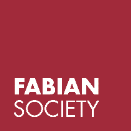 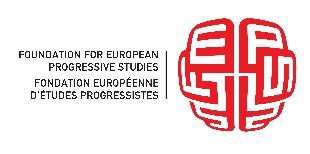 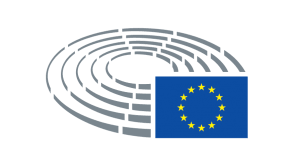 Saturday 16 JanuarySunday 17 January10.00WelcomeDr Martin Edobor | Chair, Fabian SocietyMaria João Rodrigues | President, FEPS Andrew Harrop | General secretary, Fabian Society10.20Keynote speech and Q&AKeir Starmer MP | Leader, Labour PartyChair: Ailbhe Rea, New Statesman11.15Video messageIratxe García Pérez MEP | President of the S&D Group in the European Parliament11.20Morning plenaryCrisis and recovery: the left's economic alternativeAnneliese Dodds MP | Shadow chancellorLászló Andor | Secretary general, FEPSMichael Jacobs | University of SheffieldChair: Sienna Rodgers | Labour List12.30-13.30BreakoutsClimate emergency: how can the UK and EU lead together?Ed Miliband MP | Shadow business secretarySaïd El Khadraoui | FEPS special adviser and former MEPKate White | WWFFarhana Yamin | Track Zero and Chatham HouseChair: Charlotte Billingham | Senior policy adviser, FEPSPublic service futures: the left’s alternative to the crony stateRachel Reeves MP | Shadow Cabinet Office ministerRokhsana Fiaz | Mayor of NewhamDavid Walker | Author, The Lost Decade: 2010-2020 and what lies ahead for BritainAndrew Harrop | General secretary, Fabian SocietyChair: Kate Murray| Fabian SocietyStanding up for the country: what's the left's agenda for sovereignty and security?John Healey MP | Shadow defence secretaryMalcolm Chalmers | Deputy director general, RUSISarah Church | Labour Friends of the Forces Paul Mason | Journalist and authorChair: Lord Roy Kennedy | Treasurer, Fabian SocietyFWN FRINGE: Women’s centres: the foundation of a progressive economy?Bridget Phillipson MP | Shadow chief secretary to the TreasuryMary-Ann Stephenson | Women’s Budget GroupRokaiya Khan | Together Women ProjectPaula Harriott | Prison Reform TrustChair: Cllr Dr Kindy Sandhu | Fabian Women’s NetworkSCOTTISH FABIANS FRINGE: Power to the People: devolution across the UK in light of the devolved nations' experience Douglas Alexander | Former MP and secretary of state for work and pensionsAlison McGovern MP | Shadow minister for culture and sportBeth Winter MP | Labour MP for Cynon ValleyMartin McCluskey | Scottish FabiansChair: Catriona Munro | vice chair, Fabian Society & chair, Scottish Fabians13.30-14.15Lunchtime Break14.15-15.15Afternoon plenaryFirm Friends: How should the UK and EU work with Biden’s America?Lisa Nandy MP | Shadow foreign secretaryAndreas Schieder MEP | Global Progressive ForumMark Leonard | European Council on Foreign RelationsChair: Andrew Harrop | General Secretary, Fabian Society15.15-15.30Break15.30-16.30Afternoon breakoutsBiden Vs Trump: Lessons for the European LeftEmily Thornberry MP | Shadow international trade secretaryJohn Halpin | Center for American ProgressMarcus Roberts | YouGovChair: Karin Robinson | Democratically:2020 podcastHome truths: how to make housing a vote winner for Labour?Thangam Debbonaire MP | Shadow housing secretaryAlastair Harper | ShelterBaroness Alicia Kennedy | Generation RentChair: Emma Burnell | Journalist and commentatorThe union after Brexit: can the left hold Britain together?Ian Murray MP | Shadow Scottish secretaryJeremy Miles MS | Counsel general, Welsh governmentDianne Hayter | Shadow deputy leader of the LordsChair: Cllr Sanchia Alasia | Fabian Society executiveYOUNG FABIANS FRINGE: Revitalising Labour’s rural policyBaroness Sue Hayman | Shadow Defra spokespersonCllr Doina Cornell | Leader of Stroud district councilHywel Lloyd | Founder, Labour Coast & CountryGuy Bhana | Labour DoorstepCo-chair: Cecilia Eve | Vice Chair, Young FabiansCo-chair: Tina Bhartwas | East of England Young Fabians16.40Angela Rayner MP in conversation with Deborah Mattinson17.30Close of day one11.00Welcome backAndrew Harrop | General Secretary, Fabian Society11.10Keynote speech and Q&ANick Thomas-Symonds MP | Shadow home secretaryChair & Introduction: Sara Hyde | Chair, FWN12.00Morning breakoutsSharing the future: workers and technology in the 2020sYvette Cooper MP | Chair, Commission on workers and technologyBrando Benifei | MEP, S&D Group, ItalySeema Malhotra MP | Shadow employment ministerLauren Crowley | Community unionChair: Josh Abey | Fabian Society, Commission on workers and technologyThe Early Years During Covid-19 and BeyondTulip Siddiq MP | Shadow early years ministerSharon Hodgson MP | Co-chair of the Early years commissionImran Hussain | Director of policy and campaigns, Action for ChildrenCllr Gary Bridges | Executive member for children and schools, Manchester City CouncilChair: Ben Cooper | Fabian Society, Early years commissionSCOTTISH FABIANS FRINGE: A Year of Failure in Education - how can activism make a difference?Wes Streeting MP | Shadow minister for schoolsAmanda Martin | President of the National Education UnionMichelle Codrington-Rodgers | President of NASUWTBarry Black | Scottish Labour candidate for North East Scotland 2021Chair: Eva Murray | Young Scottish Fabians13.00-13.45Lunch break13.45-14.45Afternoon breakoutsTrumped: Should we still fear the populist right?David Lammy MP | Shadow justice secretarySunder Katwala | British FutureDaphne Halikiopoulou | Professor, University of ReadingKarolina Ziolo-Puzuk | Co-founder, Daszynski centreChair: Rory Palmer | Former MEP and Fabian Society executiveOne year on: can Labour win in 2024?Ben Bradshaw MP | Labour MP for ExeterAntonia Bance | TUCSally Gimson | Author, Building BridgesPolly Toynbee | The Guardian Anna Turley | Former Labour MP for RedcarChair: Luke Raikes | Research director, Fabian SocietyFWN FRINGE: Women’s Mental Health: police stations and prisons - fit for purpose?Sarah Jones MP | Shadow police and fire ministerLord Keith Bradley | Author of the Bradley ReviewLinda Bryant | Together for Mental WellbeingChair?: Cllr Josie Channer | FWNYOUNG FABIANS FRINGE: Britain and the EU: The personal, political and potentialJulie Ward | Former Labour MEPSeb Dance | Former Labour MEPLara Parizotto | The 3 millionHannah Fuchs | Young Fabians international networkPanny Antoniou | Young Fabians international networkHunter Christopher | Young Fabians international network14.45-15.00Break15.00-16.15Afternoon plenaryIn conversationKate Green MP | Shadow education secretaryChair: Fiona Millar | Journalist and author16.30-17.30In conversationJon Ashworth MP | Shadow health secretaryChair: Dr Martin Edobor | Chair, Fabian Society17.30Close